Lancashire County Sportshall League 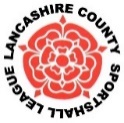 ENTRY FORMStanley Park Sports Centre, West Park Drive, Blackpool.FY3 9HQDoors open 9.30am for a 10am start. Finish approx. 2.30pmAthlete Name____________________________________ D. of B._____________________ M/F_______________  			Age Group______________________________Athlete Address________________________________________________________________________________________________________________________________________Club Name__________________________________________________________________ EA Reg No._________________________________________________________________I accept that the organisers shall not be liable for any injury to my person because of my taking part, nor any loss of property. I accept that refunds will not be made. I understand that photographers will attend this event. I also give consent for the Lancashire County Sportshall Committee to hold my details for Regional selections on a protected computer and by this hard copy. All details will be deleted or shredded by the 1st May 2023.Parental/Guardian Signature _____________________________________________Date __________________________________Contact Name _________________________________________________________Contact Number_______________________________________________________Contact Email _________________________________________________________Athletes can compete in a maximum of 4 events Including a relay and must select one event only in each rotation. Pre-registration is £10 per athlete and entries on the day are £15 per athlete. Charges are per athlete and not per event. Please inform your Team Manager on arrival which events you would like to compete in as there is a restricted number able to compete in some events.Lancashire County Sportshall League 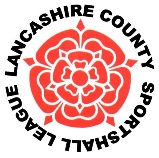 ENTRY FORMStanley Park Sports Centre, West Park Drive, Blackpool.FY3 9HQDoors open 9.30am for a 10am start. Finish approx. 2.30pmAthlete Name____________________________________ D. of B._____________________ M/F_______________  			Age Group______________________________Athlete Address________________________________________________________________________________________________________________________________________Club Name__________________________________________________________________ EA Reg No._________________________________________________________________I accept that the organisers shall not be liable for any injury to my person because of my taking part, nor any loss of property. I accept that refunds will not be made. I understand that photographers will attend this event. I also give consent for the Lancashire County Sportshall Committee to hold my details for Regional selections on a protected computer and by this hard copy. All details will be deleted or shredded by the 1st May 2023.Parental/Guardian Signature _____________________________________________Date __________________________________Contact Name _________________________________________________________Contact Number_______________________________________________________Contact Email _________________________________________________________Athletes can compete in a maximum of 4 events Including a relay and must select one event only in each rotation. Pre-registration is £10 per athlete and entries on the day are £15 per athlete. Charges are per athlete and not per event. Please inform your Team Manager on arrival which events you would like to compete in as there is a restricted number able to compete in some events.Event: 16.10.22Athletes can choose ONE event per box. Relay Teams will be selected by team managers.M = MaleF  = FemaleEvent: 16.10.22Athletes can choose ONE event per box. Relay Teams will be selected by team managers.M = MaleF  = FemaleU9U11U1315Speed Bounce High StepperBalance TestSpeed Bounce High StepperBalance Test2 LapsOR4 Laps2 LapsOR4 Laps1 Lap1 LapLong JumpTriple JumpLong JumpTriple Jump (M)Vertical Jump (F)Vertical JumpLong JumpTriple JumpSpeed BounceSpeed BounceHurdles RelayHurdles Relay2x2 Lap Relay2x2 Lap RelayU9U11U1315Speed Bounce High StepperBalance TestSpeed Bounce High StepperBalance Test2 LapsOR4 Laps2 LapsOR4 Laps1 Lap1 LapLong JumpTriple JumpLong JumpTriple Jump (M)Vertical Jump (F)Vertical JumpLong JumpTriple JumpSpeed BounceSpeed BounceHurdles RelayHurdles Relay2x2 Lap Relay2x2 Lap Relay